
342 River St, Route 302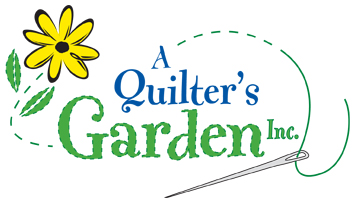 Montpelier, VT 05602223-2275quiltersgarden@aol.com www.aquiltersgarden.net______________________________________________________Jelly Roll Rug Class1 session/4 hrsTo continue to offer great classes at A Quilter’s Garden, we encourage you to consider us as your first choice when purchasing class supplies and fabrics.Materials ListPlease bring these sewing items to class:Jelly Roll Rug Pattern by RJ Designs1 Jelly Roll (or 40+ 2 1/2” x WOF strips)Precut 2 1/2” batting roll or 1 1/4 yard of thin 100% cotton batting 96” wide precut into 2 ½” x 96” stripsBatting seam tape or fusible interfacing (optional)Jeans needle size 90/14 or 110/18Clover Wonder ClipsBest Press or Flatter One spool of thread at least 1200 yards using a color that matches the overall fabrics (King Tut variegated works nicely)Sewing machine & Manual (please ensure that your machine is in good working condition and that you can thread it, wind a bobbin, adjust your tension and lower your feed dogs)Sewing machine must have a 5mm zig zag stitchWalking foot or a dual feed footRotary cutter and ruler (nice to have a 24” ruler to cut strips and a large square ruler to trim blocks)Basic sewing supplies such as:  straight quilting pins, pincushion, needles, scissors/snips, seam ripper, etc…See you in class!  And if you have any questions or need any additional information, please call the shop at (802) 223-2275!  Thank you and happy quilting!